BECKLEY PARISH COUNCILI hereby give notice that you are required to attend the monthly meeting of BECKLEY PARISH COUNCIL which will take place on Tuesday 5 July at 7.30pm in the Village Centre to resolve the matters shown in the agenda below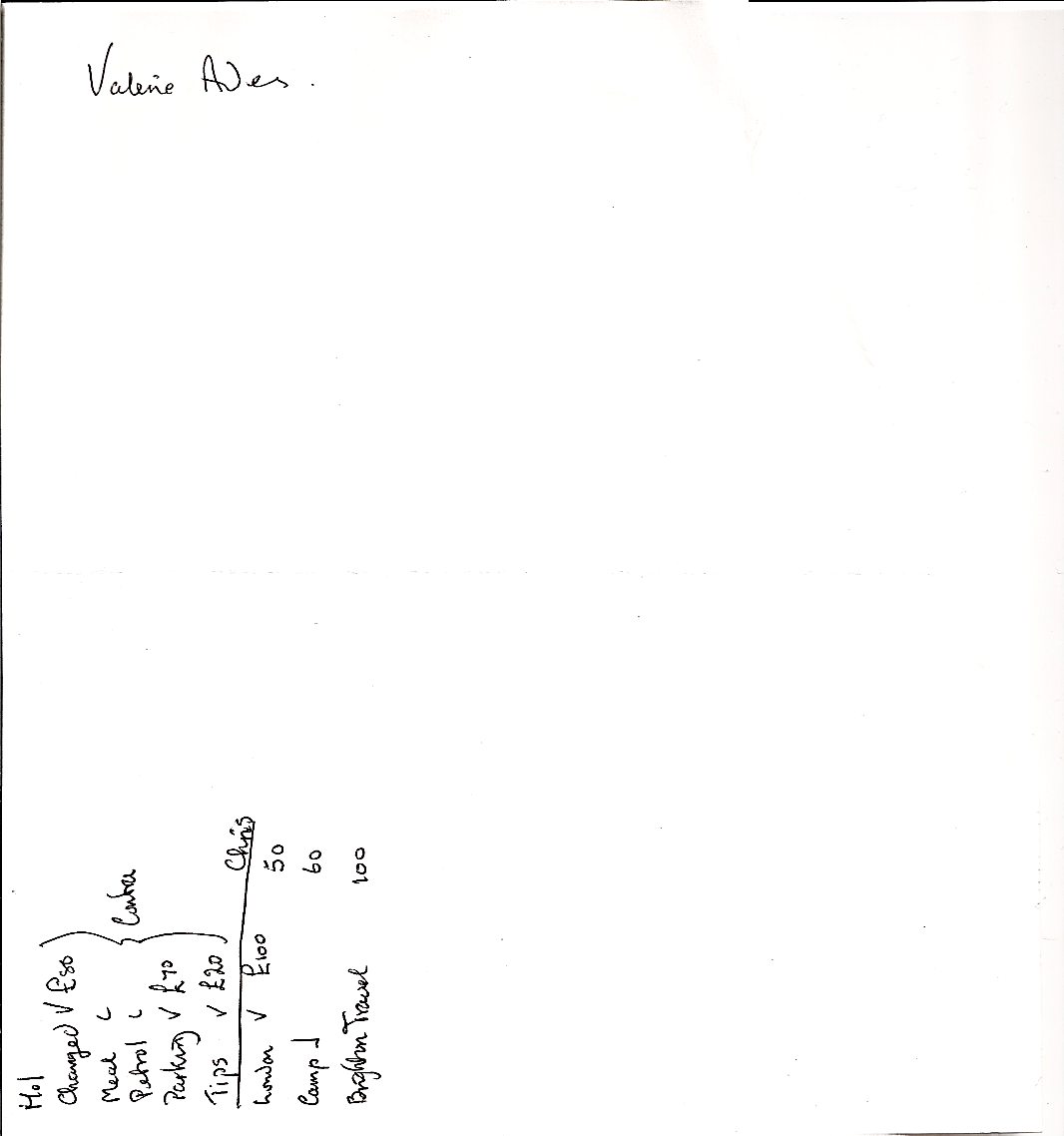 Dated this day – 29 June 2022					                               Clerk and RFO._______________________________________________________________________AGENDA Public Questions – 10 minutes.  Allow questions (maximum 2 minutes per person) from members of the public following which they may leave the meeting if they wish, but must remain silent if they stay.  A further period of public question time is allowed at the end of the meeting.  Names of those speaking may be recorded and reported in the minutes. Apologies for absence.Reports from County, District and Parish Councillors. To consider and approve the minutes of the meeting on Tuesday 7 June 2022.PLANNING – to consider any planning applications received from RDC and any other planning matters.  	RR/2022/1355/P DEL Kings Bank Barn at Kings Bank Farmhouse, Kings Bank Farmhouse, Kings Bank Lane.  Conversion of the Barn at King's Bank Farmhouse to ancillary accommodation for Kings Bank Farmhouse. 	RR/2022/1356/L DEL Kings Bank Barn at Kings Bank Farmhouse Kings Bank Farmhouse, Kings Bank Lane.  Conversion of the Barn at King's Bank Farmhouse to ancillary accommodation for Kings Bank Farmhouse.	PLANNING PERMISSION	RR/2021/2253/FN Kings Bank - Land at, Main Street, Beckley.  Application to determine if prior approval is required for a proposed agricultural barn. Formal Approval of Details not required	PLANNING REFUSAL 	RR/2022/955/P - Grove Orchard, Watermill Lane. Proposed changes to approved detached garage and annexe (RR/2019/2435/P) currently under construction, including addition of open sided carport.  The Rother Constitution - questions to District Councillor (TG) to explain the Additions can be added to the Planning agenda up to the day of the meeting.  1a	How does this compare with the rules for parish councils?		1b	Does it represent openness and transparency?Explanation of the new ‘delegating’ system.Time-scale for the ‘calling-in’ procedure.Town Hall Reconnaissance – request information from District Councillor (TG) regarding advertising the plan, the consultation period, evidence of need, costs and who will pay. Trees – how to proceed if we carry out our own tree inspections.Defibrillator for Hobbs Lane area – where should it be positioned.Repair or replace the noticeboard at the Four Oaks.  (SB)Newsletter September/October edition – clubs to contact the Clerk with articles for inclusion.Flower meadow seed - consider purchasing at £4 per bale.Playdale invoice – request for payment of an additional £1183.92.KSS Air Ambulance – consider donation request for September’s allocation.Policies for adoption, review or updating – Standing Orders, - updatingCode of Conduct - updating Financial Regulations  - reviewTransparency Act Regulations - compliance with for AdoptionAccounts for approval (VAT, if applicable, shown for items exceeding £100).  Matters for consideration as an agenda item for the next meeting. Public questions - not to exceed 10 minutes. 	Date of next meeting – 6 September 2022 commencing 7.30pm._________________________________________________RecipientVAT £   Total £Recipient  VAT £  Total £Admin costs April529.42T Langmead – r’bursement   Lidl – refreshments QPJ   Jewson-cement  (£181.25)Beckley Village Hall- June8.20T Langmead – r’bursement   Lidl – refreshments QPJ   Jewson-cement  (£181.25)21.9549.57131.68HMRC tax & NI762.24T Langmead – r’bursement   Lidl – refreshments QPJ   Jewson-cement  (£181.25)21.9549.57131.68John O’Conner - June30.75184.50N Vadorin -reimbursementFlyers QPJ16.36Mulberry & Co Internal audit33.00198.00N Vadorin -reimbursementFlyers QPJ16.36